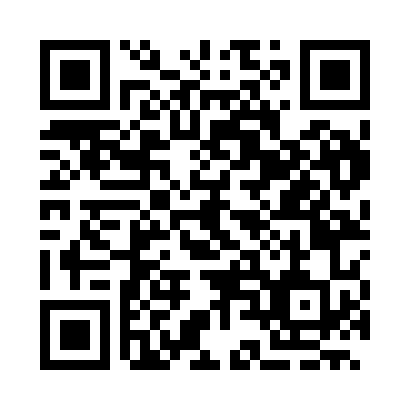 Prayer times for Batak, BulgariaMon 1 Apr 2024 - Tue 30 Apr 2024High Latitude Method: Angle Based RulePrayer Calculation Method: Muslim World LeagueAsar Calculation Method: HanafiPrayer times provided by https://www.salahtimes.comDateDayFajrSunriseDhuhrAsrMaghribIsha1Mon5:217:001:225:527:469:182Tue5:196:581:225:537:479:203Wed5:176:561:225:537:489:214Thu5:156:551:225:547:499:235Fri5:136:531:215:557:509:246Sat5:116:511:215:567:519:267Sun5:096:491:215:577:539:278Mon5:076:481:205:577:549:299Tue5:056:461:205:587:559:3010Wed5:036:441:205:597:569:3211Thu5:016:431:206:007:579:3312Fri4:596:411:196:017:599:3513Sat4:566:391:196:018:009:3614Sun4:546:381:196:028:019:3815Mon4:526:361:196:038:029:3916Tue4:506:341:186:048:039:4117Wed4:486:331:186:048:049:4318Thu4:466:311:186:058:069:4419Fri4:446:291:186:068:079:4620Sat4:426:281:186:068:089:4721Sun4:406:261:176:078:099:4922Mon4:386:251:176:088:109:5123Tue4:356:231:176:098:119:5224Wed4:336:221:176:098:139:5425Thu4:316:201:176:108:149:5626Fri4:296:191:166:118:159:5727Sat4:276:171:166:118:169:5928Sun4:256:161:166:128:1710:0129Mon4:236:141:166:138:1810:0330Tue4:216:131:166:148:2010:04